О внесении изменения в раздел 7Положения о депутатской этикеГосударственное Собрание (Ил Тумэн) Республики Саха (Якутия)                                      п о с т а н о в л я е т:1. Внести в пункт 1 раздела 7 Положения о депутатской этике, утвержденного постановлением Государственного Собрания (Ил Тумэн) Республики Саха (Якутия)                         от 16 июня 2004 года ГС № 654-III, изменение, заменив слова «Законом Республики Саха (Якутия) от 15 июня 2004 года 137-З № 279-ІІІ «О внесении изменений и дополнений в Закон Республики Саха (Якутия) «О статусе народного депутата Государственного Собрания (Ил Тумэн) Республики Саха (Якутия)» словами «Законом Республики Саха (Якутия) от 22 апреля 1994 года З № 7-I «О статусе народного депутата Республики Саха (Якутия)».2. Опубликовать настоящее постановление в республиканских газетах «Якутия», «Саха сирэ» и «Ил Тумэн».3. Настоящее постановление вступает в силу с момента его принятия.Председатель Государственного Собрания   (Ил Тумэн) Республики Саха (Якутия) 					П.ГОГОЛЕВг.Якутск, 19 июня 2019 года             ГС № 231-VI                        ГОСУДАРСТВЕННОЕ СОБРАНИЕ(ИЛ ТУМЭН)РЕСПУБЛИКИ САХА (ЯКУТИЯ)                          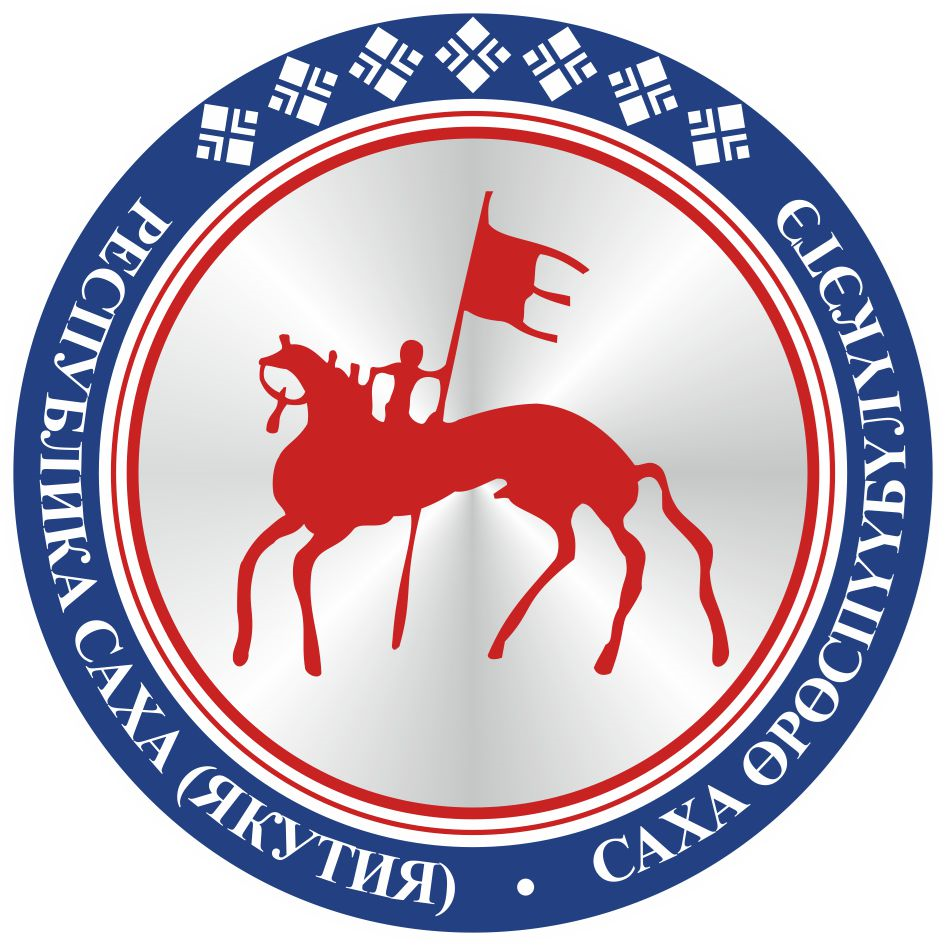                                       САХА  ЈРЈСПҐҐБҐЛҐКЭТИНИЛ ТYMЭНЭ                                                                      П О С Т А Н О В Л Е Н И ЕУ У Р А А Х